ПАМЯТКА:СБОР МОКРОТЫ НА АНТИБИОГРАММУЗАПОМНИТЕ!!!Легче всего собрать глубоких вдоха и выдоха. мокроту утром, натощак, вскоре после подъемаБаночка, которую вам выдала медсестра или же вы взяли ее с поста для сбора мокроты, стерильна с широким горлом и завинчивающейся крышкой, поэтому ее надо открывать только тогда, когда вы сплевываете туда мокроту.Чтобы предотвратить примешивание к мокроте содержимого полости рта, перед откашливанием производится санация ротовой полости – необходимо почистить зубы, прополоскать рот и горло кипяченой водой.Необходимо собирать только мокроту, отделяющуюся при кашле, а не при отхаркивании!Техника получения мокротыСядьте на стул напротив открытого окнаСделайте два глубоких вдоха и выдоха.На третьем вдохе встаньте со стула, это поможет наполнить легкие воздухом.Сразу же после этого с силой и резко вытолкните воздух из легких, чтобы диафрагма поджала легкие. Только такой выдох вызовет естественный кашель.Откашляйте мокроту и сплюньте в стерильную баночку, плотно закройте ее.Необходимо доставить пробу в лабораторию как можно быстрее, и не позднее 1 часа после ее получения. Хранить медицинский контейнер с пробой необходимо в прохладном и темном месте.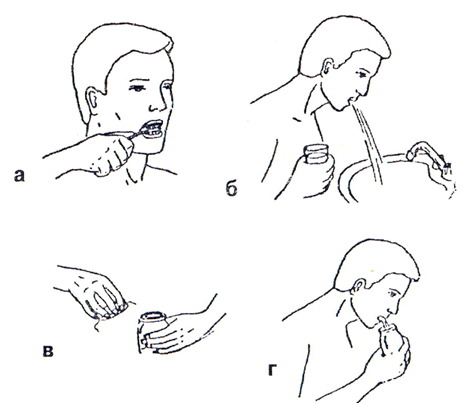 НЕ ГЛОТАЙТЕ МОКРОТУ!!!ВНИМАНИЕ!!!Почувствовав головокружение отдохните и затем, повторите процедуруЕсли мокрота не отходит, пройдитесь, разомнитесь, расслабьтесь и попробуйте собрать мокроту снова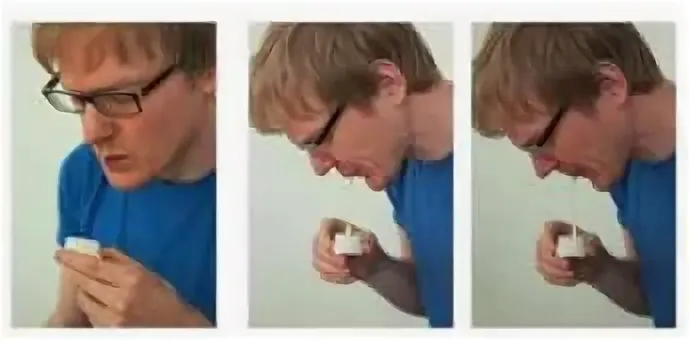 В момент откашливания никто не должен стоять перед вами.Не допускайте загрязнения баночки с мокротой с наружной стороны.ВЫПОЛНИЛА: ТРУФАНОВА А. Ю. 410